Pokud vkladatel není klientem banky a vklad je vyšší než EUR 1000,- nebo ekvivalent této částky v jiné měně, doplnívkladatel ještě tyto údaje: Rodné číslo nebo datum narození / Místo narození / Pohlaví / Trvalý nebo jiný pobyt / Státní občanství. Jestliže se jedná 
o vklad právnické osoby, vkladatel současně doplní i název, sídlo a IČ společnosti.Likvidoval/Remitted by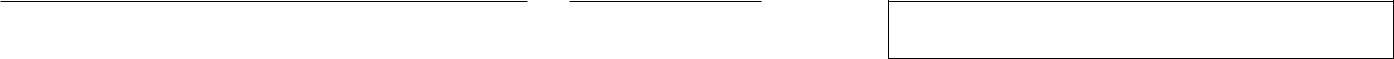 Podpis vkládajícího/Depositor’s Signature	Datum/DateMax banka a.s., Na strži 2097/63, 140 00 Praha 4 - KrčOR: Městský soud v Praze, oddíl B, vložka 476, IČO: 14893649Volejte zdarma: 800 700 800, e-mail: info@maxbanka.eu, www.maxbanka.euDalší informace naleznete ve Všeobecných obchodních podmínkách, Podmínkách pro provádění platebního styku a v Sazebníku odměn a poplatků Max banka a.s.Pokladní doklad/Cash receiptPokladní doklad/Cash receiptPokladní doklad/Cash receiptVklad / DepositVe prospěch účtu s názvem/Credited accountVe prospěch účtu s názvem/Credited accountVe prospěch účtu s názvem/Credited accountVe prospěch účtu s názvem/Credited accountVe prospěch účtu s názvem/Credited accountVe prospěch účtu s názvem/Credited accountČíslo účtu/Account No.Měna účtu/Account CurrencyMěna účtu/Account CurrencyMěna/Currency   Částka/AmountMěna/Currency   Částka/AmountSlovy/In wordsSlovy/In wordsSlovy/In wordsČástku vložil/Amount deposited byČástku vložil/Amount deposited byČ. OP (pasu)/ID (passport) No./Platnost do/Date ofČ. OP (pasu)/ID (passport) No./Platnost do/Date ofČ. OP (pasu)/ID (passport) No./Platnost do/Date ofČ. OP (pasu)/ID (passport) No./Platnost do/Date ofČ. OP (pasu)/ID (passport) No./Platnost do/Date ofVydán kým a kdy/Issued by andVydán kým a kdy/Issued by andbybyexpiryexpiryexpiryexpirydatedateVS/Variable codeVS/Variable codeKS/Constant codeKS/Constant codeKS/Constant codeKS/Constant codeSS/Specific codeÚčel vkladu/Purpose of depositÚčel vkladu/Purpose of deposit